T.C.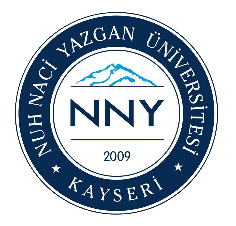 NUH NACİ YAZGAN ÜNİVERSİTESİ REKTÖRLÜĞÜ	ÖĞRENCİ İŞLERİ DAİRE BAŞKANLIĞINA	2021-2022 eğitim-öğretim yılı bahar yarıyılında başarılı olduğum aşağıdaki dersler için not yükseltmek amacı ile bütünleme sınavına girmek istiyorum. Yarı yılsonu notum ne olursa olsun, bütünleme sınavı sonucunda aldığım notun geçerli olacağını kabul ve beyan eder, gereğini arz ederim.DERSLERNOT: Başvurunun kabul edilmesi için bu dilekçenin bütünleme sınav tarihinden en geç bir gün önce doldurulup, imzalanarak, şahsen Öğrenci İşleri Daire Başkanlığına teslim etmeleri veya taranıp (fotoğrafı) ogrenciisleri@nny.edu.tr e-posta adresine gönderilmesi gerekmektedir. İmzasız ve süresi içerisinde yapılmayan başvurular işleme alınmayacaktır.Adı ve Soyadı....../....../202………………..(imza)Öğrenci No....../....../202………………..(imza)Programı....../....../202………………..(imza)Ana Bilim Dalı....../....../202………………..(imza)S.NoDersin KoduDersin AdıYarı yılsonuSınavı Notu12345